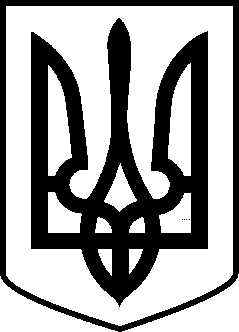                ЛЕТИЧІВСЬКА СЕЛИЩНА РАДАЛЕТИЧІВСЬКОГО РАЙОНУ ХМЕЛЬНИЦЬКОЇ ОБЛАСТІР І Ш Е Н Н ЯVІІ скликанняВісімдесят дев’ятої сесії 26.06.2020 р.	Летичів	№ 15 Про встановлення ставок та пільг із сплати земельного податку в 2021 році на території Летичівської селищної радиКеруючись Податковим кодексом України, відповідно до п. 24 ч. 1 ст. 26, ст. 69 Закону України «Про місцеве самоврядування в Україні», Летичівська селищна радаВ И Р І Ш И Л А :Встановити на території Летичівської селищної ради з 01.01.2021 року:Ставки земельного податку, які діятимуть на території Летичівської селищної ради у 2021 році згідно з додатком 1;Пільги для фізичних та юридичних осіб, наданих відповідно до пункту 284.1 статті 284 Податкового кодексу України, із сплати земельного податку за переліком згідно з додатком 2.Це рішення набирає чинності з дня його офіційного оприлюднення та застосовується з 1 січня 2021 року.Секретарю ради Поповій О.В. забезпечити оприлюднення даного рішення в установленому порядку.Контроль за виконанням цього рішення покласти на постійну комісію з питань планування, фінансів, бюджету та соціально-економічного розвитку (голова комісії Самолюк М.М.).Селищний голова	Ігор ТИСЯЧНИЙДодаток 1до рішення 87 сесії№  19  від 26.05.2020 р.Ставки земельного податку,які діятимуть на території Летичівської селищної радиу 2021 році01	Землі сільськогосподарського призначенняДля розміщення та постійної діяльності органів ДСНСДля будівництва та обслуговування інших будівель громадської забудовиДля цілей підрозділів 03.01-03.15 та для збереження та використання земель природно-заповідного фонду1,5	1,5	5	51,5	1,5	5	51,5	1,5	5	5Землі природно-заповідного фондуЗемлі іншого природоохоронного призначенняЗемлі оздоровчого призначення (землі, що мають природні лікувальні властивості, які використовуються або можуть використовуватисядля профілактики захворювань і лікування людей)призначення09.03	Для цілей підрозділів 09.01-09.02 та для збереження та використання земель природно-заповідного фонду0,1	0,1	0,1	0,110	Землі водного фондуосновних, підсобних і допоміжнихосновних, підсобних і допоміжнихЗаступник селищного голови	Василь ГУЩАКДодаток 2до рішення 87 сесії№   від 26.05.2020 р.Проект переліку пільгдля фізичних та юридичних осіб, наданих відповідно до пункту 284.1 статті 284 Податкового кодексу України,із сплати земельного податкуПільги зі сплати земельного податку:Від сплати податку звільняються наступні категорії фізичних осіб:інваліди першої і другої групи;фізичні особи, які виховують трьох і більше дітей віком до 18 років;пенсіонери (за віком);ветерани війни та особи, на яких поширюється дія Закону України "Про статус ветеранів війни, гарантії їх соціального захисту";1.1.5  учасники Антитерористичної операції;1.1.6.	фізичні	особи,	визнані	законом	особами,	які	постраждали	внаслідок Чорнобильської катастрофи.Звільнення від сплати податку за земельні ділянки, передбачене для вказаних категорій фізичних осіб поширюється на одну земельну ділянку за кожним видом використання у межах граничних норм:для ведення особистого селянського господарства - у розмірі не більш як 2 гектари;для будівництва та обслуговування житлового будинку, господарських будівель і споруд (присадибна ділянка): у селищі – не більш як 0,15 гектара, у селах - не більш як 0,25 гектара;для індивідуального дачного будівництва - не більш як 0,10 гектара;для будівництва індивідуальних гаражів - не більш як 0,01 гектара;для ведення садівництва - не більш як 0,12 гектара.Від сплати податку звільняються на період дії єдиного податку четвертої групи власники земельних ділянок, земельних часток (паїв) та землекористувачі за умови передачі земельних ділянок та земельних часток (паїв) в оренду платнику єдиного податку четвертої групи.Якщо фізична особа, визначена у пункті 1.1 цієї статті, має у власності декілька земельних ділянок одного виду використання, то така особа до 1 травня поточного року подає письмову заяву у довільній формі до контролюючого органу за місцем знаходження земельної ділянки про самостійне обрання/зміну земельної ділянки для застосування пільги.Пільга починає застосовуватися до обраної земельної ділянки з базового податкового (звітного) періоду, у якому подано таку заяву.Від сплати земельного податку податку звільняються наступні категорії юридичних осіб:санаторно-курортні та оздоровчі заклади громадських організацій інвалідів, реабілітаційні установи громадських організацій інвалідів;громадські організації інвалідів України, підприємства та організації, які засновані громадськими організаціями інвалідів та спілками громадських організацій інвалідів і є їх повною власністю, де протягом попереднього календарного місяця кількість інвалідів, які мають там основне місце роботи, становить не менш як 50 відсотків середньооблікової чисельності штатних працівників облікового складу за умови, що фонд оплати праці таких інвалідів становить протягом звітного періоду не менш як 25 відсотків суми загальних витрат на оплату праці.Зазначені підприємства та організації громадських організацій інвалідів мають право застосовувати цю пільгу за наявності дозволу на право користування такою пільгою, який надається уповноваженим органом відповідно до Закону України "Про основи соціальної захищеності інвалідів в Україні".У разі порушення вимог цієї норми зазначені громадські організації інвалідів, їх підприємства та організації зобов’язані сплатити суми податку за відповідний період, проіндексовані з урахуванням інфляції, а також штрафні санкції згідно із законодавством;дошкільні та загальноосвітні навчальні заклади незалежно від форми власності і джерел фінансування, заклади культури, науки (крім національних та державних дендрологічних парків), освіти, охорони здоров’я, соціального захисту, фізичної культури та спорту, які повністю утримуються за рахунок коштів державного або місцевих бюджетів.державні та комунальні дитячі санаторно-курортні заклади та заклади оздоровлення і відпочинку, а також дитячі санаторно-курортні та оздоровчі заклади України, які знаходяться на балансі підприємств, установ та організацій, які є неприбутковими і внесені контролюючим органом до Реєстру неприбуткових установ та організацій. У разі виключення таких підприємств, установ та організацій з Реєстру неприбуткових установ та організацій декларація подається платником податку протягом 30 календарних днів з дня виключення, а податок сплачується починаючи з місяця, наступного за місяцем, в якому відбулося виключення з Реєстру неприбуткових установ та організацій;2.2.5 центри фізичного здоров’я населення, центри з розвитку фізичної культури  і спорту інвалідів, дитячо-юнацькі спортивні школи, а також школи вищої спортивної майстерності, дитячо-юнацькі спортивні школи і спортивні споруди всеукраїнських фізкультурно-спортивних товариств, їх місцевих осередків та відокремлених підрозділів, що є неприбутковими та включені до Реєстру неприбуткових установ та організацій, за земельні ділянки, на яких розміщені їх спортивні споруди. У разі виключення таких установ та організацій з Реєстру неприбуткових установ та організацій, декларація подається платником податку протягом 30 календарних днів з дня виключення, а податок сплачується починаючи з місяця, наступного за місяцем, в якому відбулося виключення з Реєстру неприбуткових установ та організацій;підприємства,установи,організації, що є неприбутковими та включені до Реєстру неприбуткових установ та організацій. У разі виключення таких установ та організацій з Реєстру неприбуткових установ та організацій, декларація подається платником податку протягом 30 календарних днів з дня виключення, а податок сплачується починаючи з місяця, наступного за місяцем, в якому відбулося виключення з Реєстру неприбуткових установ та організацій;підприємства, установи, організації комунальної форми власності Летичівської селищної ради.Земельні ділянки, які не підлягають оподаткуванню земельним податкомземлі сільськогосподарських угідь, що перебувають у тимчасовій консервації або у стадії сільськогосподарського освоєння;землі дорожнього господарства автомобільних доріг загального користування - землі під проїзною частиною, узбіччям, земляним полотном, декоративним озелененням, резервами, кюветами, мостами, штучними спорудами, тунелями, транспортними розв'язками, водопропускними спорудами, підпірними стінками, шумовими екранами, очисними спорудами і розташованими в межах смуг відведення іншими дорожніми спорудами та обладнанням, а також землі, що знаходяться за межами смуг відведення, якщо на них розміщені споруди, що забезпечують функціонування автомобільних доріг, а саме:а) паралельні об'їзні дороги, поромні переправи, снігозахисні споруди і насадження, протилавинні та протисельові споруди, вловлюючі з'їзди, захисні насадження, шумові екрани, очисні споруди;б) майданчики для стоянки транспорту і відпочинку, склади, гаражі, резервуари для зберігання паливно-мастильних матеріалів, комплекси для зважування великогабаритного транспорту, виробничі бази, штучні та інші споруди, що перебувають у державній власності, власності державних підприємств або власності господарських товариств, у статутному капіталі яких 100 відсотків акцій (часток, паїв) належить державі;земельні ділянки сільськогосподарських підприємств усіх форм власності та фермерських (селянських) господарств, зайняті молодими садами, ягідниками та виноградниками до вступу їх у пору плодоношення, а також гібридними насадженнями, генофондовими колекціями та розсадниками багаторічних плодових насаджень;земельні ділянки кладовищ.3.3.5 земельні ділянки,надані для будівництва і обслуговування культових та інших будівель,необхідних для забезпечення діяльності релігійних організацій України,статути(положення)яких зареєстровано у встановленому законом порядку.Порядок та особливості застосування пільг:Летичівська селищна рада встановлює ставки плати за землю та пільги щодо земельного податку, що сплачується на території Летичівської селищної рада.Селищна рада до 25 грудня року, що передує звітному, подає відповідному контролюючому органу за місцезнаходженням земельної ділянки рішення щодо ставок земельного податку та наданих пільг зі сплати земельного податку юридичним та/або фізичним особам за формою, затвердженою Кабінетом Міністрів України.Нові зміни щодо зазначеної інформації надаються до 1 числа першого місяця кварталу, що настає за звітним кварталом, у якому відбулися зазначені зміни.Якщо право на пільгу у платника виникає протягом року, то він звільняється від сплати податку починаючи з місяця, що настає за місяцем, у якому виникло це право. У разі втрати права на пільгу протягом року податок сплачується починаючи з місяця, що настає за місяцем, у якому втрачено це право.Рішення щодо встановлення пільги приймається Летичівською селищною радою з урахуванням підпункту 12.3.7 статті 12 Податкового кодексу України.Якщо платники податку, які користуються пільгами з цього податку, надають в оренду земельні ділянки, окремі будівлі, споруди або їх частини, податок за такі земельні ділянки та земельні ділянки під такими будівлями (їх частинами) сплачується на загальних підставах з урахуванням прибудинкової території.Ця норма не поширюється на бюджетні установи у разі надання ними будівель, споруд (їх частин) в тимчасове користування (оренду) іншим бюджетним установам, дошкільним, загальноосвітнім навчальним закладам незалежно від форм власності і джерел фінансування.Заступник селищного голови                         Василь ГУЩАКВид цільового призначення земельВид цільового призначення земельСтавки податку(відсотків нормативної грошової оцінки)Ставки податку(відсотків нормативної грошової оцінки)Ставки податку(відсотків нормативної грошової оцінки)Ставки податку(відсотків нормативної грошової оцінки)Вид цільового призначення земельВид цільового призначення земельза земельні ділянки, нормативну грошову оцінку якихпроведено (незалежно відмісцезнаходження)за земельні ділянки, нормативну грошову оцінку якихпроведено (незалежно відмісцезнаходження)за земельні ділянки за межами населених пунктів, нормативну грошову оцінку яких не проведеноза земельні ділянки за межами населених пунктів, нормативну грошову оцінку яких не проведенокоднайменуваннядля юридичнихосібдляфізичних осібдля юридичнихосібдляфізичних осіб01.01Для ведення товарногосільськогосподарського виробництва0,60,450,301.02Для ведення фермерського господарства0,30,350,301.03Для ведення особистого селянського господарства0,30,350,301.04Для ведення підсобного сільського господарства0,30,350,301.05Для індивідуального садівництва0,30,350,301.06Для колективного садівництва0,30,350,301.07Для городництва0,30,350,301.08Для сінокосіння і випасання худоби0,30,350,301.09Для дослідних і навчальних цілей0,30,350,301.11Для надання послуг у сільському господарстві0,30,350,301.12Для розміщення інфраструктури оптових ринків сільськогосподарської продукції0,30,350,301.13Для іншого сільськогосподарського призначення0,30,350,302	Землі житлової забудови02	Землі житлової забудови02	Землі житлової забудови02	Землі житлової забудови02	Землі житлової забудови02	Землі житлової забудови02.01	Для будівництва і обслуговування житлового будинку, господарськихбудівель і споруд (присадибна ділянка)02.01	Для будівництва і обслуговування житлового будинку, господарськихбудівель і споруд (присадибна ділянка)0,30,350,302.02	Для колективного житлового будівництва02.02	Для колективного житлового будівництва0,30,35502.03	Для будівництва і обслуговуваннябагатоквартирного житлового будинку02.03	Для будівництва і обслуговуваннябагатоквартирного житлового будинку0,30,35502.04	Для будівництва і обслуговування будівель тимчасового проживання02.04	Для будівництва і обслуговування будівель тимчасового проживання0,30,35502.05	Для будівництва індивідуальних гаражів02.05	Для будівництва індивідуальних гаражів0,30,35502.06	Для колективного гаражного будівництва02.06	Для колективного гаражного будівництва0,30,35502.07	Для іншої житлової забудови02.07	Для іншої житлової забудови0,30,35502.08	Для цілей підрозділів 02.01-02.07 та для збереження та використання земельприродно-заповідного фонду02.08	Для цілей підрозділів 02.01-02.07 та для збереження та використання земельприродно-заповідного фонду0,30,35503	Землі громадської забудови03	Землі громадської забудови03	Землі громадської забудови03	Землі громадської забудови03	Землі громадської забудови03	Землі громадської забудови03.01Для будівництва та обслуговування будівель органів державної влади та місцевого самоврядування1,51,55503.02Для будівництва та обслуговування будівель закладів освіти1,51,55503.03Для будівництва та обслуговування будівель закладів охорони здоров’я та соціальної допомоги1,51,55503.04Для будівництва та обслуговування будівель громадських та релігійних організацій1,51,55503.05Для будівництва та обслуговування будівель закладів культурно- просвітницького обслуговування1,51,55503.06Для будівництва та обслуговуваннябудівель екстериторіальних організацій та органів1,535503.07Для будівництва та обслуговування будівель торгівлі22,55503.08Для будівництва та обслуговування об’єктів туристичної інфраструктури та закладів громадського харчування22,55503.09Для будівництва та обслуговування будівель кредитно-фінансових установ22,55503.10Для будівництва та обслуговування будівель ринкової інфраструктури22,55503.11Для будівництва та обслуговування будівель і споруд закладів науки1,51,55503.12Для будівництва та обслуговування будівель закладів комунального обслуговування1,51,55503.13Для будівництва та обслуговування будівель закладів побутового обслуговування22,55504.01Для збереження та використання біосферних заповідників1,51,55504.02Для збереження та використання природних заповідників1,51,55504.03Для збереження та використання національних природних парків1,51,55504.04Для збереження та використання ботанічних садів1,51,55504.05Для збереження та використання зоологічних парків1,51,55504.06Для збереження та використання дендрологічних парків1,51,55504.07Для збереження та використання парків - пам’яток садово-паркового мистецтва1,51,55504.08Для збереження та використання заказників1,51,55504.09Для збереження та використання заповідних урочищ1,51,55504.10Для збереження та використання пам’яток природи1,51,55504.11Для збереження та використання регіональних ландшафтних парків1,51,55506.01	Для будівництва і обслуговування санаторно-оздоровчих закладів1,51,55506.02	Для розробки родовищ природних лікувальних ресурсів1,51,55506.03	Для інших оздоровчих цілей1,51,55506.04	Для цілей підрозділів 06.01-06.03 та для збереження та використання земель природно-заповідного фонду1,51,55507	Землі рекреаційного призначення07	Землі рекреаційного призначення07	Землі рекреаційного призначення07	Землі рекреаційного призначення07	Землі рекреаційного призначення07.01	Для будівництва та обслуговування об’єктів рекреаційного призначення1,51,55507.02	Для будівництва та обслуговування об’єктів фізичної культури і спорту1,51,55507.03	Для індивідуального дачного будівництва1,51,55507.04	Для колективного дачного будівництва1,51,55507.05	Для цілей підрозділів 07.01-07.04 та длязбереження та використання земель природно-заповідного фонду1,51,55508	Землі історико-культурного призначення08	Землі історико-культурного призначення08	Землі історико-культурного призначення08	Землі історико-культурного призначення08	Землі історико-культурного призначення08.01	Для забезпечення охорони об’єктів культурної спадщини1,51,55508.02	Для розміщення та обслуговування музейних закладів1,51,55508.03	Для іншого історико-культурного призначення1,51,55508.04	Для цілей підрозділів 08.01-08.03 та для збереження та використання земель природно-заповідного фонду1,51,55509	Землі лісогосподарського призначення09	Землі лісогосподарського призначення09	Землі лісогосподарського призначення09	Землі лісогосподарського призначення09	Землі лісогосподарського призначення09.01	Для ведення лісового господарства і пов’язаних з ним послуг0,10,10,10,109.02	Для іншого лісогосподарського0,10,10,10,110.01Для експлуатації та догляду за водними об’єктами1,51,55510.02Для облаштування та догляду за прибережними захисними смугами1,51,55510.03Для експлуатації та догляду за смугами відведення1,51,55510.04Для експлуатації та догляду за гідротехнічними, іншими водогосподарськими спорудами і каналами1,51,55510.05Для догляду за береговими смугами водних шляхів1,51,55510.06Для сінокосіння1,50,350,310.07Для рибогосподарських потреб1,51,55510.08Для культурно-оздоровчих потреб, рекреаційних, спортивних і туристичних цілей1,51,55510.09Для проведення науково-дослідних робіт1,51,55510.10Для будівництва та експлуатації гідротехнічних, гідрометричних та лінійних споруд1,51,55510.11Для будівництва та експлуатації санаторіїв та інших лікувально- оздоровчих закладів у межахприбережних захисних смуг морів, морських заток і лиманів1,51,55510.12Для цілей підрозділів 10.01-10.11 та для збереження та використання земельприродно-заповідного фонду1,51,55511	Землі промисловості11	Землі промисловості11	Землі промисловості11	Землі промисловості11	Землі промисловості11	Землі промисловості11.01Для розміщення та експлуатації1,51,55513.02	Для розміщення та експлуатації будівель	1,51,555та споруд об’єктів поштового зв’язку13.03	Для розміщення та експлуатації інших	1,5 технічних засобів зв’язку1,55513.04	Для цілей підрозділів 13.01-13.03, 13.05 та	1,5 для збереження та використання земель природно-заповідного фонду1,55514	Землі енергетики14.01	Для розміщення, будівництва,	2експлуатації та обслуговування будівель і споруд об’єктів енергогенеруючихпідприємств, установ і організацій25514.02	Для розміщення, будівництва,	2експлуатації та обслуговування будівель і споруд об’єктів передачі електричної та теплової енергії25514.03	Для цілей підрозділів 14.01-14.02 та для	2збереження та використання земель природно-заповідного фонду25515	Землі оборони15.01	Для розміщення та постійної діяльності	1,5 Збройних Сил1,55516	Землі запасу	1,51,55517	Землі резервного фонду	1,51,55518	Землі загального користування	1,51,555